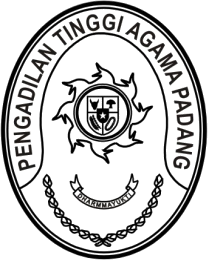 MAHKAMAH AGUNG REPUBLIK INDONESIADIREKTORAT JENDERAL BADAN PERADILAN AGAMAPENGADILAN TINGGI AGAMA PADANGJalan By Pass KM 24, Batipuh Panjang, Koto TangahKota Padang, Sumatera Barat 25171 www.pta-padang.go.id, admin@pta-padang.go.idNomor     	:	16 Januari 2024Hal	: BiasaLampiran	: -Perihal	:	Undangan Mengikuti Pembinaan Yth. Ketua Pengadilan AgamaSe- Sumatera BaratBahwa dalam rangka mendukung peningkatan kinerja hakim dan aparatur peradilan, Pengadilan Tinggi Agama Padang akan menyelenggarakan kegiatan pembinaan. Dengan ini kami undang Saudara beserta Wakil Ketua untuk mengikuti pembinaan dengan Pimpinan Pengadilan Tinggi Agama, yang Insya Allah akan dilaksanakan pada hari, tanggal		: Kamis, 18 Januari 2024	waktu		: 08.00 s.d. 13.00 WIB	tempat		: The ZHM Premiere Hotel Padang			  Jalan Thamrin No. 27 Alang Laweh Kota Padang, Sumatera BaratAcara			: Pembinaan Pakaian		: BatikSegala biaya yang timbul untuk pelaksanaan kegiatan ini dibebankan pada DIPA satuan kerja masing-masing.Demikian disampaikan, atas kehadirannya diucapkan terima kasih.Wassalam,Ketua,Abd. Hamid Pulungan